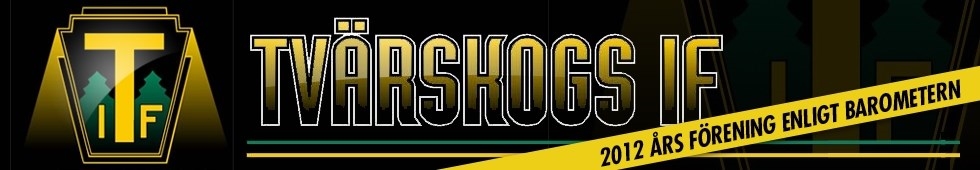 Sektionsvalsmöte 2015-10-25
Närvarande: Tommy Eriksson, Fredrik Danielsson, Sven Nilsson, Lotta Eriksson, Anders Gunnarsson,  Susanne Danielsson, Lennart Werner, Andreas GunnarssonMötet öppnas.Tommy hälsade välkomna och öppnade mötet.Utlysning av sektionsvalsmöte.Annonsering har skett via hemsidan, mailutskick till medlemmarna. Utlysning av mötet anses gjort i tillräcklig omfattning och inom utsatt tid.Föredragningslistan fastställdes.Föredragningslistan fastställdes.Mötesdeltagarnas medlemskap i Tvärskogs IF.Samtliga närvarande är medlemmar.Val av mötesordförande och sekreterare.Ordförande:	Tommy ErikssonSekreterare:	Lennart Werner	Val av två justeringsmän, tillika rösträknare.Sven Nilsson och Susanne Danielsson väljs.Val av Sponsorsektionen
Ledamot (2 år)	tom 2017		Lennart Werner
Ledamot (2 år)	vald tom 2016	Rune Persson
Ledamot (1 år)	tom 2016	omval	Jonas Fröler
Representant från huvudstyrelsen utses i samband med konstituerande vid årsmötetVal av Kiosksektionen & EventsektionLedamot (2 år)	vald tom 2016	Mari JonssonLedamot (2 år)	tom 2017		Marie AnderssonLedamot (2 år)	tom 2017		Stina Andersson Ledamot (1 år)	tom 2016		Jenny HallbergLedamot (2 år)	tom 2017		vakantLedamot (2 år)	tom 2016		vakantLedamot (2 år)	tom 2016		vakantMötet beslutar att vakantsätta tre platser för fyllnadsval i samband med årsmötetVal av Fotbollsektion
Herr
Sekt ordf. (1 år)	tom 2016	nyval	Joakim Blomberg
Ledamot (2 år)	tom 2017		Fredrik Sturesson
Ledamot (2 år)	vald tom 2016	Jonas Karlsson
Ledamot (1 år)	tom 2015		Lagledare A-lag
Ledamot (1 år)	tom 2015		Lagledare B-lag		
Dam – representanter i Team Södermöre
Ledamot (1 år)	tom 2016	Tommy Eriksson (Styrelse rep.)
Ledamot (1 år)	tom 2016	omval 	Krister AnderssonVal av UngdomssektionSekt ordf. (1 år)	tom 2016	nyval	Fredrik Danielsson
Ledamot (2 år)	tom 2016		Anna B Danielsson
Ledamot (2 år)	tom 2016		Susanne Danielsson
Ledamot (2 år)	tom 2017 		Jim Andersson
Ledamot (2 år)	tom 2017 		Jonas Fröler
Ledamot (1 år)	tom 2016 	nyval	Johanna PerssonVal av Anläggningsansvarig
Ansvarig (1 år)	tom 2016 	omval	Stefan JonssonVal av Isbana- & Motionssektion
Sekt ordf. (1 år)	tom 2016	omval	Andreas Danielsson
Ledamot (2 år)	tom 2017	 	Axel Fröler
Ledamot (2 år)	tom 2017 		Isak Fröler
Ledamot (2 år)	vald tom 2016	Niklas Axelsson		
Ledamot (2 år)	vald tom 2016 	Nils BjörnhällVal av Gymnastiksektion
Sekt ordf. (1 år)	tom 2016	nyval	Annika Carlsson
Ledamot (1 år)	tom 2016	omval	Marie Andersson
Ledamot (1 år)	tom 2016	omval	Catrine NelsonVal av Klippbokförare
Klippbokförare (1 år) tom 2015	omval 	Ewa DanielssonFastställande av Medlemsavgift samt Träningsavgift för år 2016

Alla Medlemmar (Licensierad spelare, ungdom och övriga)	200 krFamiljekort (giltigt för samtliga medlemmar och spelare)	500 krFör 2016 gäller följande träningsavgifter;Träningsavgifter från året man fyller 7 år – 14 år	400 krTräningsavgift från året då man fyller 15 år	800 krTräningsavgift vuxen gymnastiken betalar terminsvis	200 kr/terminIngen träningsavgift krävs för barngymnastik eller innebandy.För medlemsavgifter och träningsavgifter finns ett maxtak på 2000 kronor per familj.Medlemsavgifter betalas senast 31/3 2016 och träningsavgifterna betalas senast 30/4 2016.
Vuxen gymnastiken betalar träningsavgift i samband med termins start.

Mötet beslutade att göra förändringar i medlems- och träningsavgifterna för 2016. Medlemsavgiften sänks för seniorer till 200 kr (tidigare 500 kr) och istället höjs träningsavgiften till 800 kr (tidigare 400 kr). Sammantaget betyder det en höjning av medlems och träningsavgift med 100 kr för seniorer. Maxtaket för en familj bestäms till 2000 kr (tidigare 1800 kr). Terminsavgiften för vuxengymnastiken är oförändrad med 200kr/termin, och ingår i maxtaket 2000:-/familj (boende i samma hushåll). För att tydliggöra att gymnastikavgiften ingår i maxtaket benämns den fortsättningsvis träningsavgift vuxengymnastik.Information från styrelsen
Tommy informerar om det fortsatta arbetet med säker och trygg förening. Frågeställningar är bla att hitta andra vägar/frågor än att bara fokusera på fotboll samt hur man engagerar fler medlemmar i arbetet. En handlingsplan är upprättad.Tommy informerar också om säker och trygg förening. Tvärskogs IF är certifierade inför 2016, dokument är uppdaterade och inlämnade. Den 18 november kommer Patrik Andersson till Kalmar och håller föredrag om idrott som del i integrationsarbetet. Patrik Andersson är personen bakom satsningen på bandy i Borlänge för somaliska invandrade.Information om samarbetet med Tvärskogs Bygdeförening lämnas också. Det genomförs regelbundet möten mellan styrelserna och samarbetet utvecklas positivt.Också samarbetet mellan föreningarna i Södermöre fortsätter i positiv riktning. Det är inte alltid föreningarna är helt eniga i olika frågor men vid de återkommande träffarna diskuteras hur olika typer av samarbeten kan utvecklas.Paviljongbygget vid 7-mannaplanen är i stort sett klar i denna etapp. Ett särskilt tack framförs till Sven Nilsson som lagt ner många timmar på projektet.Årsfest planeras till den 7 november i Bygdegården.MOBI kommer till Tvärskog under försommaren 2016. Från den 1 maj och framåt. Detaljplanering pågår om hur den mobila anläggningen kan användas. Övriga frågor
- Tvärskogs IF fyller 90 år 2016. Mötet diskuterar hur detta ska firas under året.- Diskussion om hur anläggningen i framtiden ska bevattnas. Det gäller att ha en beredskap när det sker förändringar i nuvarande avtal och samarbete med närliggande fastighet.Mötet Avslutas
Tommy tackar för förtroendet, avslutade mötet och riktade ett stort tack till Mia för den utsökta äppelkakan som toppades med en lika god vaniljsås, en stor anledning för fler att medverka vid ett även i övrigt bra sektionsvalsmöte med flera intressanta diskussioner.Vid protokollet			MötesordförandeLennart Werner			Tommy ErikssonJusteras				JusterasSven Nilsson				Susanne Danielsson